ПОСТОЯННАЯ КОМИССИЯ ПО ВОПРОСАМ СОЦИАЛЬНОЙ ПОЛИТИКИ И ТРУДА ______________№_______________на №_________от________________П Р О Т О К О Л совместного заседанияпостоянных комиссий Одесского городского советапо вопросам социальной политики и труда,по вопросам образования, спорта, культуры и туризмаот 16  августа 2018 годаПРИСУТСТВОВАЛИ:Члены комиссии по вопросам социальной политики и труда:  Иеремия В.В., Квасницкая О.А., Куценко И.И.,                                                    Себова Л.Г.Члены комиссии по вопросам образования,  спорта, культурыи туризма:                                     Этнарович О.В., Амици А.С., Варавва Л.А.,                                                        Каминкер О.И.Приглашенные:Китайская Е.П.		- директор департамента труда и социальной   политики;Буйневич Е.В.		- директор департамента образования и науки;Гончаренко Н.В.		- 1-й заместитель директора департамента здраво-                                         охранения;Дамаскина И.В.		- начальник службы по делам детей;Свищенко И.П.		- заместитель председателя Приморской районной   администрации;Карева Л.И.		- начальник отдела управления по физической культуре                                        и спорту.Представители общественности и СМИ:Шмаль О.С.		- помощник-консультант депутата Новака В.А.;Копицкий Миша		- журналист «Пушкинская.net»;Соколовская Олеся	- представитель «Odessa.online».П ОВ Е СТ К А    Д Н Я:О мероприятиях по реализации в г. Одессе Программы ЮНИСЕФ        «Громада, дружня до дітей»  I. СЛУШАЛИ: Китайскую Е.П. с предложениями по формированию Плана действий по обеспечению прав детей и молодежи в г. Одессе на 2018-2021 годы.Проект решения «Об утверждении Плана действий по обеспечению  прав детей и молодежи в г. Одессе на 2018-2021 годы» и информация к нему   на 16 стр. прилагается.Текст Меморандума о намерениях и взаимодействии между Пред-      ставительством Детского фонда ООН (ЮНИСЕФ) в Украине и Одесским городским советом «Об участии города Одессы в программе «Громада, дружня до дітей» от 24 июля 2018 года на 9 стр. прилагается.Вопросы задавали: Этнарович О.В., Куценко И.И., Иеремия В.В.  Выступали: Квасницкая О.А., Буйневич Е.В., Себова Л.Г., Куценко И.И.,                       Этнарович О.В., Свищенко И.П., Гончаренко Н.В.,                       Иеремия В.В.РЕШИЛИ: Поддержать предложения по формированию Плана действий по обеспечению прав детей и молодежи в г. Одессе на 2018-2021 годы (далее – План). Вынести на рассмотрение пленарного заседания Одесского городского совета проект решения «Об утверждении Плана действий по обеспечению  прав детей и молодежи в г. Одессе на 2018-2021 годы».Рекомендовать департаменту труда и социальной политики дополнить План новыми проектами, направлениями, а именно:- создание Дома творчества Киевского района г. Одессы (на базе общеобразовательной школы № 33);- создание условий доступности в специальной школе № 75 I-II ступеней (ул. Садовая, 4);- создание условий доступности в помещении КУ «Центральная городская библиотечная система для детей» (Французский бул., 11-А).Продолжить рассмотрение Плана действий по обеспечению  прав детей и молодежи в г. Одессе на 2018-2021 годы в I половине сентября т.г. после получения и анализа предложений депутатов городского совета, департаментов и КП «Агентство программ развития Одессы». Голосовали единогласно.Председатель комиссии по вопросам социальной политики и труда						В. ИеремияПредседатель комиссии по вопросам образования, спорта, культуры и туризма				О. Этнарович	ОДЕСЬКА 	МІСЬКА РАДА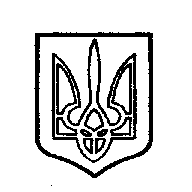 ОДЕССКИЙ ГОРОДСКОЙ СОВЕТ. Одеса, пл. Думська,1. Одесса, пл. Думская,1